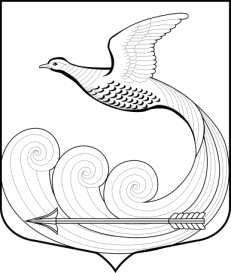 СОВЕТ ДЕПУТАТОВМУНИЦИПАЛЬНОГО ОБРАЗОВАНИЯ КИПЕНСКОЕ СЕЛЬСКОЕ ПОСЕЛЕНИЕ ЛОМОНОСОВСКОГО МУНИЦИПАЛЬНОГО РАЙОНАЛЕНИНГРАДСКОЙ ОБЛАСТИ ЧЕТВЕРТОГО СОЗЫВАР Е Ш Е Н И Е   № 13                д. Кипень                                                                                 от «24» октября 2019 года                                                                                               Об установлении земельного налога на территории муниципального образования  Кипенское  сельское поселение Ломоносовского муниципального района Ленинградской области на 2020 годВ соответствии с главой 31 Налогового кодекса Российской Федерации, Федеральным законом от 6 октября 2003 года № 131-ФЗ «Об общих принципах организации местного самоуправления в Российской Федерации», постановлением Правительства Ленинградской области от 29 декабря 2007 года № 356 «Об утверждении результатов государственной кадастровой оценки земель населенных пунктов Ленинградской области» Совет депутатов муниципального образования  Кипенское сельское поселение                                                 РЕШИЛ:1. Установить и ввести в действие с 01 января 2020 года на территории муниципального образования  Кипенское сельское поселение налоговые ставки, порядок, сроки уплаты налога и авансовых платежей, льготы по земельному налогу.2. Налогоплательщиками налога признаются организации и физические лица, обладающие земельными участками на праве собственности, праве постоянного (бессрочного) пользования или праве пожизненного наследуемого владения в границах муниципального образования Кипенское сельское поселение.Не признаются плательщиками земельного налога организации и физические лица в отношении земельных участков, находящихся у них на праве безвозмездного срочного пользования или переданных им по договору аренды.3. Объектом налогообложения признаются земельные участки, расположенные в границах муниципального образования  Кипенское сельское поселение.4. Налоговая база определяется как кадастровая стоимость земельных участков, признаваемых объектом налогообложения в соответствии со статьей 389 Налогового кодекса Российской Федерации, и определяется в отношении каждого земельного участка как его кадастровая стоимость по состоянию на 1 января года, являющегося налоговым периодом (ст. 390, 393 НК РФ).           В отношении земельного участка, образованного в течение налогового периода, налоговая база в данном налоговом периоде определяется как его кадастровая стоимость на дату постановки такого земельного участка на кадастровый учет (ст. 391 НК РФ)Для получения налогового вычета физические лица, имеющие право на уменьшение налоговой базы, самостоятельно представляют необходимые документы в налоговый орган по Ломоносовскому району не позднее 01 февраля года, следующего за истекшим налоговым периодом.5. Установить налоговые ставки земельного налога в следующих размерах (ст. 394 НК РФ): - 0,3 процента от кадастровой стоимости в отношении земельных участков:  предназначенных для размещения домов многоэтажной жилой застройки, индивидуальной жилой застройки и личного подсобного хозяйства (земли, занятые жилищным фондом и объектами жилищной инфраструктуры жилищно-коммунального комплекса);приобретенных (предоставленных) для ведения садоводства, огородничества или животноводства, а также дачного хозяйства, в том числе находящихся в составе одноименных объединений;- 0,3 процента от кадастровой стоимости в отношении земельных участков, предназначенных для сельскохозяйственного использования (земли сельскохозяйственного назначения или земли в составе зон сельскохозяйственного использования в населенных пунктах и используемых для сельскохозяйственного производства);- 0,1 процента от кадастровой стоимости в отношении земельных участков предназначенных для размещения объектов образования, науки, здравоохранения и социального обеспечения, физической культуры и спорта, культуры, кинематографии и искусства;- 1,5 процента от кадастровой стоимости в отношении прочих земельных участков, в том числе в отношении земель, отнесенных к землям сельскохозяйственного назначения или к землям в составе зон сельскохозяйственного использования в населенных пунктах и неиспользуемых для сельскохозяйственного производства.6. Порядок и срок уплаты налога (авансового платежа по налогу) (ст. 396,    397 Налогового кодекса РФ).Налогоплательщики-организации и налогоплательщики - физические лица, являющиеся индивидуальными предпринимателями, самостоятельно исчисляют сумму налога (авансового платежа) по истечении квартала как произведение одной четвертой соответствующей налоговой ставки для конкретных земельных участков и их кадастровой стоимости по состоянию на 1 января года, являющегося налоговым периодом.Авансовый платеж по итогам отчетного периода уплачивается налогоплательщиками–организациями, налогоплательщиками - физическими лицами, являющимися индивидуальными предпринимателями, не позднее пяти дней по окончании месяца, следующего за отчетным периодом. Земельный налог, подлежащий уплате по истечении налогового периода, уплачивается налогоплательщиками-организациями и налогоплательщиками - физическими лицами, являющимися индивидуальными предпринимателями, не позднее 15 февраля года, следующего за отчетным периодом.Сумма земельного налога, подлежащего уплате налогоплательщиками - физическими лицами, не являющимися индивидуальными предпринимателями, уплачивается не позднее 1 декабря, следующего за истекшим налоговым периодом.Налогоплательщики – физические лица уплачивают налог на основании налогового уведомления, направленного налоговым органом.	7. Налог и авансовые платежи по земельному налогу уплачиваются в бюджет муниципального образования Кипенское сельское поселение.8. В соответствии с п. 2 ст. 387 Налогового кодекса Российской Федерации установить налоговые льготы в виде освобождения от уплаты земельного налога в размере 100 % следующим категориям налогоплательщиков:	1). Органам местного самоуправления на земли, предоставленные для обеспечения их деятельности;2). Ветеранам и инвалидам Великой Отечественной войны, инвалидам 1 и 2 группы, инвалидам с детства, вдовам участников ВОВ, блокадникам, бывшим узникам нацистских концлагерей, тюрем и гетто, а также бывшим несовершеннолетним узникам концлагерей, гетто и других мест принудительного содержания, созданных фашистами и их союзниками в период Второй мировой войны, ветеранам и инвалидам боевых действий, физическим лицам, имеющим право на получение социальной поддержки в соответствии с Законом Российской Федерации «О социальной защите граждан, подвергающихся воздействию радиации вследствие катастрофы на Чернобыльской АЭС», на земли, предназначенные для размещения домов индивидуальной жилой застройки, личного подсобного хозяйства, садоводства, огородничества, животноводства, дачного хозяйства, в отношении одного земельного участка, расположенного на территории МО  Кипенское сельское поселение.3). Многодетным семьям, имеющим в собственности земельные участки площадью менее 1200 кв. м, расположенные на территории муниципального образования Кипенское сельское поселение Ломоносовского муниципального района Ленинградской области. Установить, что при расчете земельного налога на земельный участок площадью более 1200 кв. м налоговая база уменьшается на величину кадастровой стоимости 1200 кв. м площади земельного участка, находящегося в собственности налогоплательщика (членов многодетной семьи).Налогоплательщики, имеющие право на налоговые льготы, в том числе в виде налогового вычета, установленные законодательством о налогах и сборах, представляют в налоговый орган по своему выбору заявление о предоставлении налоговой льготы, а также вправе представить документы, подтверждающие право налогоплательщика на налоговую льготу не позднее 01 февраля года, следующего за истекшим налоговым периодом.   9. Признать утратившими силу решения Совета депутатов муниципального образования  Кипенское сельское поселение:от 15 ноября 2018 года № 51 «Об установлении земельного налога на территории МО Кипенское сельское поселение на 2019 год»	10. Настоящее решение вступает в силу с 1 января 2020 года, но не ранее чем по истечении одного месяца со дня его официального опубликования в средствах массовой информации на официальном сайте МО  Кипенское сельское поселение по адресу:  кипенское.рф  и не ранее 1-го числа очередного налогового периода по данному налогу.        11. Контроль за исполнением настоящего решения возложить на постоянную депутатскую комиссию по финансовому контролю и экономическому развитию..12. Настоящее решение опубликовать (обнародовать) в средствах массовой информации и разместить на официальном сайте МО Кипенское сельское поселение в сети Интернет.Председатель Совета депутатов МО Кипенское сельское поселение                                                              М.В. Кюне